様式４　「離島フェア2019」特産品カタログ制作に関わる特産品情報の提供について　本実行委員会では、離島フェア２０１９開催期間中、多くの来場者へ情報を集約した「特産品カタログ（別冊参考）」を制作し配布を予定しております。つきましては、下記の内容について別紙様式に必要事項を記入の上、本実行委員会事務局へ提出して下さいますようお願いいたします。特産品情報・掲載商品説明文(PR)を記入の上、各市町村担当課へ提出下さい。　併せて、商品の写真のデータを送信頂くようにお願い致します。 去年のデータ同様に掲載希望（販売者名のみ記入）　   データの更新((2)以降の全てのご記入をお願いします。)(２)掲載商品写真（ﾀﾃ2.5×ﾖｺ2.5cm程度）　※写真（jpg）ﾃﾞｰﾀでご提供ください。写真データは貴市町村担当者に提出して下さい。(３）特産品情報　・掲載商品名　〔　　　　　　　　　　　　　　　　　　　　　　　　　　　　　　　〕  ・希望小売価格〔　　　　　　　　　円〕・容量/サイズ〔 　　　　　　　　　　　　〕  ・販売者名　〔　　　　　　　　　　　　　　　　　　　　　　　　　　　〕　◇問合先　住所〔〒　　　　－　　　    　　　　　　　　　  　　　　　　　　　　　  〕  　　　　　 　電話番号〔　　　　　　　　－　　　　　　　　　　－　　　　　　　　　　〕 　　　　　 　Eﾒｰﾙｱﾄﾞﾚｽ〔　　　　　　　　　　　＠　　　　　　　　　　　　　　　　　〕 　　　　　 　ﾎｰﾑﾍﾟｰｼﾞURL〔http://　　　　　　　　　　　　　　　　　　　　　 　 　〕　　問合先の掲載を　　　□許可する　　　　□許可しない※チェックを入れてご提出ください。掲載商品説明文(PR)120文字～150文字以内でご記入ください。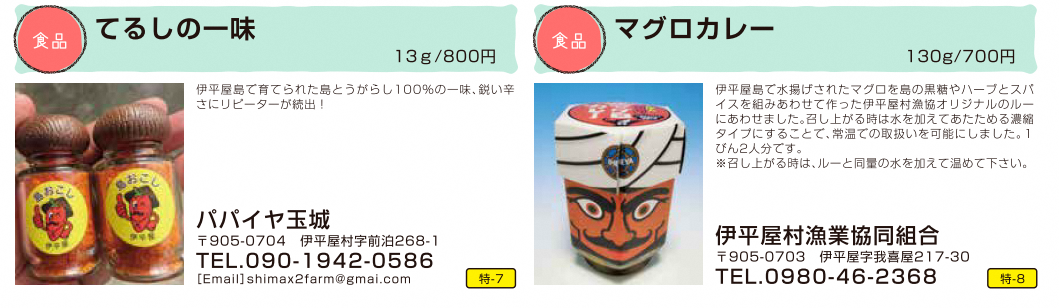 申込締切：令和元年９月２７日(金) （離島フェア事務局必着）